Фильтрующие элементы спирометрические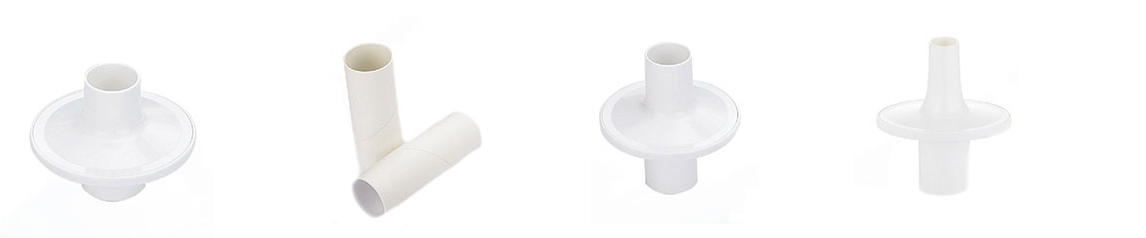 Бренд:KranzСтрана-производитель:КитайПодробнее о производителе
    
АртикулVF-2180-2Мундштук к фильтруVF-2180-2VF-2181VF-2182Коннектор30F/30MМундштук к фильтруVF-2180-230F/30M30FИспользованиеодноразовоеодноразовоемногоразовоеодноразовоеКоличество в упаковке200шт./кор.200шт./кор.200шт./кор.Размер ( ДxШxВ)65x46x3665x46x3665x46x36